 Office of Human Resources – Affordable Care Act (ACA) Quick FactsGeneral Rule: If an employee was at least .75 FTE over the past 12 months, they are most likely considered full- time for ACA purposes (contact Employee Benefits toverify an employee’s ACA status)PEBB Benefits Eligibility: Classified or Unclassified in a benefits eligible position at .50+ FTE for at least 90 days.Employees subject to the ACA: All employees (hourly or salaried) are subject to the ACA – Classified, Unclassified, temporary, seasonal, undergraduate and graduate students. Exception – Federal work-study hours are not counted for ACA purposes.Measurement Period that applies:Standard – October 1 – September 30Initial – A 12 month period beginning the first of the month after hire or rehire (employee had a break greater than 26 weeks)Stability Period: The 12 month period of time following the measurement period in which benefits may be guaranteed regardless of hours worked if the employee was determined to be ACA Full-time and remains employed. A leave of absence is considered continued employment.Standard Stability Period is the calendar year following the Standard Measurement Period.Initial Stability Period – is unique to each new employee and is the 12 month period after the employee’s Initial Measurement Period.ACA Full-time Employee:At the time of hire – Is “reasonably expected” to work an average of least 30 hours per week or 130 hours per month, even if only for a limited timeLook Back Period – Review of hours during the applicable Measurement Period (Standard or Initial) determined the employee worked an average of 130 hours per month.ACA Variable Hour Employee: At the time of hire it cannot be reasonably determined if the employee will work an average of 30+ hours per week or 130+ hours per month. The employee’s hours are expected to fluctuate; hours may at certain times exceed 30 hours per week or 130 hours per month, but not on a regular or ongoing basis. Example: Temporary Service (TS) employee.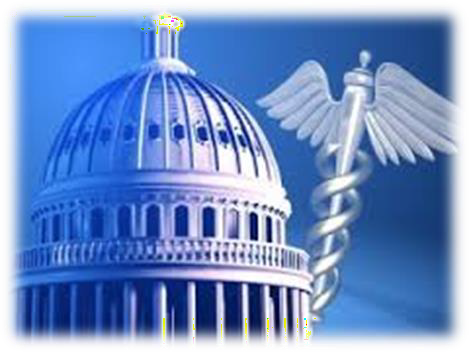 Establishing FTE for Salaried Term-by-Term Faculty:Option 1: Account for classroom, preparation time, and other duties using reasonable methodsMay vary by disciplineMust be defendableShould be consistent for discipline and be transparentOption 2: Use the IRS Safe Harbor rule2.25 hours for each hour in classroom, plus1 hour for each hour of required service outside the classroom (e.g., office hours, meetings)Establishing FTE for Hourly Employees (classified or unclassified): Should always take into account the employee’s expected work hours.Set FTE at expected work hours (Don’t set FTE at .49 if employee will be working .50 or above).Benefits are to be offered per PEBB rules and regulations.ACA Hiring Intent – New Employees: Hiring intent determines the ACA status for new employee. Consider:Is the employee expected to work 30 hours per week (130 hours per month)How was the position advertised, communicated, and/or documented (e.g., was it advertised one way and then communicated differently?)Is the employee replacing a full-time employee (e.g., full-time employee out on FMLA leave)CANNOT take into account a future termination date (e.g., hiring an employee for only 5 months)Returning Retiree: An employee returning in a post- retirement position (TS or AW) will be eligible for health insurance during the current stability period, if they met the ACA average hours during the measurement period. Eligibility for insurance is regardless of hours worked and/or FTE (AW at .10 FTE; TS working 5 hours per week).Temporary (TS) Employees: Temporary employees will be benefits eligible if they are expected to work 30+ hours per week or 130+ hours per month.Benefits will be offered upon hire;Employee may enroll at any time during their first 3 months, if they meet these criteria;Benefits will become effective the first of their fourth month if still employed.If in Initial Measurement Period, must maintain PEBB benefit eligible hours to have benefits continued.Example: TS employee hired 40 hours per week for 6 months: Health benefits would be effective the 4th, 5th, 6th, and 7th month (per PEBB rules will receive health insurance the month after termination)Possible considerations:Hire for no more than 29 hours per week; orFull-time temporary work for only 3 months; orUse a temp agencyStudent Employees: Student employees are subject to the ACA and their hours will be monitored to determine benefit eligibility under the ACA.Considered ACA Variable Hour employeesPlaced into a 12-month look back period (initial or standard) to determine benefits eligibility20 hours per week is the Maximum a student may work during the termMay work 40 hours per week during breaksHours exempt from being counted included:Federal Work-Study hoursUnpaid InternshipsNon-OSU Paid internshipsStudent should not meet ACA eligibility during the applicable Measurement Period if hours worked during the term do not exceed the 20 hours per week.Student may become ACA benefit eligible if:Hours worked during the term exceeded 20 hours per week; orOvertime hours are worked during the breaks; orPrevious employment – student had a non- student position during all or part of the applicable measurement period.ACA Quick Facts | Employee Benefits